Иванова  Инга АлександровнаГАПОУ МО « Оленегорский горно промышленный колледж»ПреподавательМатериалы для тестирования по дисциплине «Инженерная графика»Для студентов специальности08.02.04   Водоснабжение и водоотведениевсех форм обучения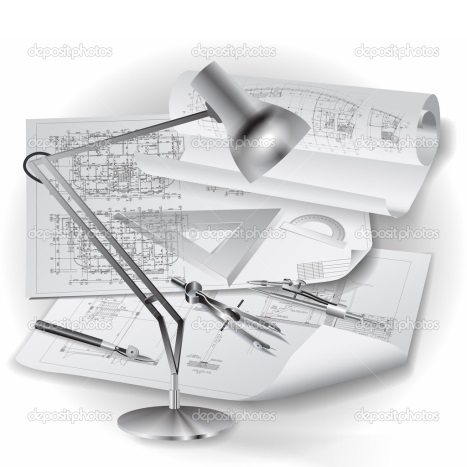 ПОЯСНИТЕЛЬНАЯ ЗАПИСКАРабота содержит задания к экзамену по дисциплине «Инженерная графика в 4-х вариантах. Каждый вариант содержит 3 основных части и включает в себя тестовые задания различной степени сложности. Тестовые задания структурированы в таблицы.Вариант №1                                                                                Экзамен «Инженерная графика»число………………………………№группы………………ФИО……………………………………………………ЧАСТЬ АЗадание1 : Каждый вопрос содержит 1 правильный вариант ответа, который оценивается в 1 балл. Ответьте на вопросы.ЧАСТЬ БЗадание 1. Дополните предложение. Каждый правильный ответ оценивается в 1 баллЧАСТЬ СЗадание 1: Объясните, что изображено на чертеже. Каждый правильный ответ оценивается в 1 балл.Задание 2: Выполните построение. Правильно выполненное задание оценивается ∑ в 5 баллов.Вариант №2                                                                               Экзамен «Инженерная графика»число………………………………№группы………………ФИО……………………………………………………ЧАСТЬ АЗадание1 : Каждый вопрос содержит 1 правильный вариант ответа, который оценивается в 1 балл. Ответьте на вопросы.ЧАСТЬ БЗадание 1. Дополните предложение. Каждый правильный ответ оценивается в 1 баллЧАСТЬ СЗадание 1: Объясните, что изображено на чертеже. Каждый правильный ответ оценивается в 1 балл.Задание 2: Выполните построение. Правильно выполненное задание оценивается ∑ в 5 баллов.Вариант №3                                                                                Экзамен «Инженерная графика»число………………………………№группы………………ФИО……………………………………………………ЧАСТЬ АЗадание1 : Каждый вопрос содержит 1 правильный вариант ответа, который оценивается в 1 балл. Ответьте на вопросы.ЧАСТЬ БЗадание 1. Дополните предложение. Каждый правильный ответ оценивается в 1 баллЧАСТЬ СЗадание 1: Объясните, что изображено на чертеже. Каждый правильный ответ оценивается в 1 балл.Задание 2: Выполните построение. Правильно выполненное задание оценивается ∑ в 5 баллов.Вариант №4                                                                                Экзамен «Инженерная графика»число………………………………№группы………………ФИО……………………………………………………ЧАСТЬ АЗадание1 : Каждый вопрос содержит 1 правильный вариант ответа, который оценивается в 1 балл. Ответьте на вопросы.ЧАСТЬ БЗадание 1. Дополните предложение. Каждый правильный ответ оценивается в 1 баллЧАСТЬ СЗадание 1: Объясните, что изображено на чертеже. Каждый правильный ответ оценивается в 1 балл.Задание 2: Выполните построение. Правильно выполненное задание оценивается ∑ в 5 баллов.Критерии оценивания:№ЗаданиеОтветБалл1. Какой способ проецирования   используется при построении чертежа? 1) центральное; 2) параллельное; 3) прямоугольное.312. Всегда ли достаточно одной проекции предмета? 1) всегда 2) иногда 3) не всегда313. Какие основные три вида вы знаете?     1) Главный вид, фронтальный, прямоугольный; 2) Главный вид, вид сверху, слева; 3) Главный вид, слева,  вид справа,214.Изображение отдельного ограниченного места поверхности предмета называется…..1) Главным видом2) Местным видом3) Видом215.Как штрихуют неметаллические детали на разрезах:1) широкими параллельными линиями2) узкими параллельными линиями3) ромбической сеткой4) сплошным закрашиванием316.Какими не бывают разрезы:     1) горизонтальные 2) вертикальные     3) наклонные 4) параллельные417.На основе какого формата получаются другие основные форматы 1) А5 2) А4 3) А3 4) А0218.Сколько типов линий применяют при выполнении чертежей 1) 6 типов линий 2) 7 типов линий3) 8 типов линий 4) 9 типов линий419.В каком году принята ГОСТом конструкция последнего чертежного шрифта 1) 1959 г. 2) 19683) 1981 г. 4) 1988 г.2110.Сколько основных видов существует для выполнения чертежа 1) 6 видов 2) 5 видов3) 4 вида 4) 3 вида1111.Сколько видов аксонометрических проекций применяются в графике 1) 2 вида 2) 3 вида3) 4 вида 4) 5 видов1112.Всегда ли совпадают положение детали на главном виде на рабочем чертеже сположением детали на сборочном чертеже 1) всегда совпадают 2) никогда не совпадают3) совпадают не всегда 4) иногда совпадают3113. Всегда ли совпадает количество изображений детали на рабочем чертеже с количеством изображений на сборочном чертеже 1) совпадают не всегда 2) зависит от мнения разработчика3) совпадают всегда 4) зависит от пожелания заказчика1114.Для чего служит спецификация к сборочным чертежам?1) Спецификация определяет состав сборочной единицы;2) В спецификации указываются габаритные размеры деталей;3) В спецификации указываются габариты сборочной единицы;4) Спецификация содержит информацию о взаимодействии деталей;1115 Какое изображение называется «эскиз» - это:1) чертеж, содержащий габаритные размеры детали2) чертеж, дающий представление о габаритах детали3) чертеж детали, выполненный от руки и позволяющий изготовить деталь4) объемное изображение детали3115 Какое изображение называется «эскиз» - это:1) чертеж, содержащий габаритные размеры детали2) чертеж, дающий представление о габаритах детали3) чертеж детали, выполненный от руки и позволяющий изготовить деталь4) объемное изображение детали∑ А15№ПредложениеОтветБалл1В разрезе показывается то, что расположено…    в секущей плоскости и находится за ней 12Вид сверху – это проекция на ...    горизонтальную плоскость проекции 13Вид на профильную плоскость проекций называется видом…    слева 14Вид снизу располагают…    над главным видом 15Обозначение А(4:1) применяется при изображении …    выносного элемента 16Размер стандартного шрифта определяет …высоту прописных букв в мм17Стандартным масштабом увеличения чертежа является ... М 2:1 18Линии-выноски и полки линий-выносок при обозначении позиций на сборочных чертежах выполняют  ___ линией.    сплошной тонкой 19На чертеже, выполненном в масштабе 1:2, размер отрезка длиной 10 мм вычерчивается длиной…    5 мм110Формат с размерами  210 x 297 по ГОСТ 2.301-68 обозначают…А41∑баллов ЧАСТЬ Б∑баллов ЧАСТЬ Б∑баллов ЧАСТЬ Б10Фрагмент чертежаОтветОтветБалл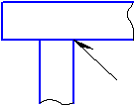 1Соединение сваркой1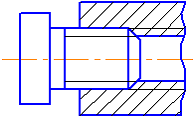 2Резьбовое соединение1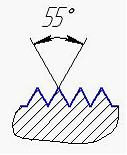 3Профиль резьбы1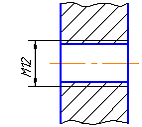 4Метрическая резьба1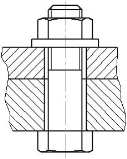 5Соединение болтом1∑1=∑1=∑1=5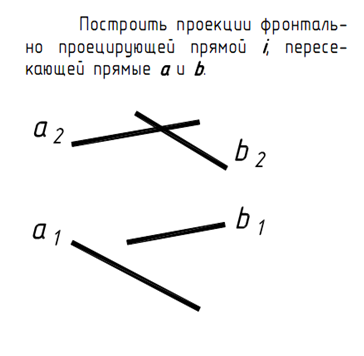 ЗаданиеОтвет∑2=5∑баллов ЧАСТЬ С10№ЗаданиеОтветБалл1.Для чего предназначен эскиз:1) для изготовления детали2) для определения возможности транспортировки детали3) для определения способов крепления детали в конструкции112. Какие условные обозначения проставляют на эскизе:1) координаты центров отверстий2) необходимые размеры для изготовления детали3) габаритные размеры4) толщины покрытий213.Как штрихуются в разрезе соприкасающиеся детали?1) Одинаково;2) С разным наклоном штриховых линий;3) С разным расстоянием между штриховыми линиями, со смещением штриховых линий, с разным наклоном штриховых линий.314.Каковы названия основных плоскостей проекций:1) фронтальная, горизонтальная, профильная2) центральная, нижняя, боковая3) передняя, левая, верхняя115.Что такое «Деталирование»:1) процесс составления рабочих чертежей деталей по сборочным чертежам2) процесс сборки изделия по отдельным чертежам деталей3) процесс создания рабочих чертежей116.Какой знак, позволяющий сократить число изображений, применяют на простыхчертежах:1) знак шероховатости поверхности;2) знак осевого биения;3) знак радиуса.4) знак диаметра;417.Что означает «Изометрия»1) двойное измерение по осям 2) прямое измерение осям3) равное измерение по осям 3) технический рисунок318.Какими не бывают разрезы:  1) горизонтальные 2) вертикальные  3) наклонные 4) параллельные319.Какие проставляются размеры при выполнении чертежа в масштабе, отличном от 1:1?1) Те размеры, которые имеет изображение на чертеже;2) Независимо от масштаба изображения ставятся реальные размеры изделия;3) Размеры должны быть увеличены или уменьшены в соответствии с масштабом.2110.Какой ряд масштабов увеличения устанавливается ЕСКД 1) 2:1; 3.5: 1; 10:1    3) 2:1; 3:1; 6:1 2)2:1;  2.5:1;  4:1    4)1:2; 1:3;.1:52111.Как правильно проставить размеры  4 одинаковых отверстий?1) 4отв   2)тв   3)    1112. Какому виду сечения отдается предпочтение1) вынесенному 2) наложенному3) комбинированному 4) продольному2113.Толщина сплошной основной линии
          1) 0,6 мм          2) 0,5...1,5 мм         3) ,5 мм2114.Назначение штрихпунктирной линии с одной точкой
        1) линия видимого контура    3) осевая   
       2) линия сгиба                          4) выносная3115Масштабом называется
     1)   расстояние между двумя точками на плоскости 
     2)   пропорциональное уменьшение размеров предмета на чертеж     3) отношение линейных размеров на чертеже к действительным размерам3115Масштабом называется
     1)   расстояние между двумя точками на плоскости 
     2)   пропорциональное уменьшение размеров предмета на чертеж     3) отношение линейных размеров на чертеже к действительным размерам∑ А15№ПредложениеОтветБалл1Видимый контур на чертежах выполняется линией толщиной ... s 12Формат с размерами сторон листа 420х297 мм обозначают…    А313Видимый контур на чертежах выполняется линией толщиной … 0,5 – 1,4 мм14Рабочие чертежи, предназначенные для производства строительно-монтажных работ, объединяют в …..комплекты15Масштаб эскиза детали ... .    не указывают 16Составные части сборочной единицы нумеруются на чертеже в соответствии с номерами позиций, указанными в …Спецификации 17Количество изображений на рабочем чертеже детали должно быть ...    Минимально необходимым 18В стандартном масштабе выполняют ___чертежСборочный19Невидимый сварной шов на чертеже условно изображают…штриховой линией 110Плоскость аксонометрических проекций называется ___ плоскостью.картинной 1∑баллов ЧАСТЬ Б∑баллов ЧАСТЬ Б∑баллов ЧАСТЬ Б10Фрагмент чертежаОтветОтветБалл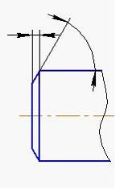 1Размеры фаски1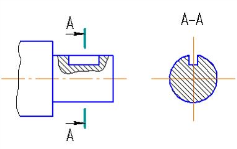 2Вынесенное сечение 1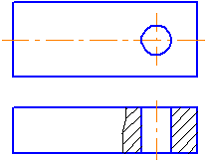 3Местный разрез1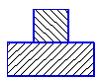 4Тавровое соединение1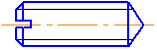 5Штифт1∑1=∑1=∑1=5ЗаданиеОтвет∑2=5∑баллов ЧАСТЬ С10№ЗаданиеОтветБалл1.Каковы названия основных плоскостей проекций:1) фронтальная, горизонтальная, профильная2) центральная, нижняя, боковая3) передняя, левая, верхняя4) передняя, левая боковая, верхняя112.  С чего начинают чтение сборочного чертежа:1) изучение видов соединений и креплений сборочных единиц и деталей изделия2) чтение спецификации изделия3) ознакомление со спецификацией и основными составными частями изделия и принципомего работы4) изучение соединений сборочных единиц изделия.313.Что означает «Изометрия»1) двойное измерение по осям 2) прямое измерение осям3) равное измерение по осям 3) технический рисунок314.Какого масштаба нет  в стандартах ЕСКД    1) 2.5:1    2)  3: 1    3) 5:1 215.Какими не бывают разрезы:1) горизонтальные 2) вертикальные3) наклонные 4) параллельные416.Где проставляется размер?  1) над размерной линией;  2) под размерной линией;  3) на размерной линии.117.Какой размер между штрихами штрих пунктирной линии?    1)   1.5- 2 мм    2)  3 мм    3) 1- 1.5 мм218.Что означают  эти цифры 2.5; 5; 7; 10; 14…?      1) масштаб       2) шрифт       3) номера формата219.Как правильно проставить размеры  4 одинаковых отверстий?1) 4отв   2)тв   3)    1110.На основе какого формата получаются другие основные форматы  1) А5 2) А4 3) А3 4) А02111.Какому виду сечения отдается предпочтение1) вынесенному 2) наложенному3) комбинированному 4) продольному2112.Как правильно проставить размер 4 одинаковых фасок размером 3мм?1) 4   2) 4 фаски 33)3 ф=4 2113. Толщина сплошной основной линии
          1) 0,5 мм          2) 0,5...1,5 мм         3)1 ,5 мм2114.Назначение штрихпунктирной линии с одной точкой
        1) линия видимого контура    3) осевая   
       2) линия сгиба                          4) выносная3115Масштабом называется
     1)   расстояние между двумя точками на плоскости 
     2)   пропорциональное уменьшение размеров предмета на чертеж     3) отношение линейных размеров на чертеже к действительным размерам3115Масштабом называется
     1)   расстояние между двумя точками на плоскости 
     2)   пропорциональное уменьшение размеров предмета на чертеж     3) отношение линейных размеров на чертеже к действительным размерам∑ А15№ПредложениеОтветБалл1В разрезе показывается то, что расположено…    в секущей плоскости и находится за ней 12Вид сверху – это проекция на ...    горизонтальную плоскость проекции 13Вид на профильную плоскость проекций называется видом…    слева 14Вид снизу располагают…    над главным видом 15Обозначение А(4:1) применяется при изображении …    выносного элемента 16Размер стандартного шрифта определяет …высоту прописных букв в мм17Стандартным масштабом увеличения чертежа является ... М 2:1 18Линии-выноски и полки линий-выносок при обозначении позиций на сборочных чертежах выполняют  ___ линией.    сплошной тонкой 19На чертеже, выполненном в масштабе 1:2, размер отрезка длиной 10 мм вычерчивается длиной…    5 мм110Формат с размерами  210 x 297 по ГОСТ 2.301-68 обозначают…А41∑баллов ЧАСТЬ Б∑баллов ЧАСТЬ Б∑баллов ЧАСТЬ Б10Фрагмент чертежаОтветОтветБалл1Штифт12Вынесенное сечение 1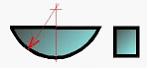 3Шпонка сегментная14Метрическая резьба15Соединение болтом1∑1=∑1=∑1=5ЗаданиеОтвет∑2=5∑баллов ЧАСТЬ С10№ЗаданиеОтветБалл1.46. Размер шрифта h определяется следующими элементами?1) Высотой строчных букв;2) Высотой прописных букв в миллиметрах;3) Толщиной линии шрифта;4) Шириной прописной буквы А, в миллиметрах;212.  45. При нанесении размера дуги окружности (части окружности) используют следующий знак?1) Нет специального обозначения;2) Сфера.3) R;313.47. Масштабы изображений на чертежах должны выбираться из следующего ряда?1) 1:1; 1:2; 1:2,5; 1:3; 1:4; 1:5; 2:1; 2,5:1; 3:1; 4:1; 5:1.......2) 1:1; 1:2; 1:2,5; 1:4; 1:5; 2:1; 2,5:1; 4:1; 5:1......3) 1:1; 1:2; 1:4; 1:5; 2:1; 4:1; 5:1......4) 1:2; 1:2,5; 1:4; 1:5; 2:1; 2,5:1; 4:1; 5:1......214.39. В каких случаях образуется цилиндрическая зубчатая передача 1) когда оси валов пересекаются2) когда оси валов скрещиваются3) когда оси валов параллельны друг другу4) когда присутствует специальная надпись315.Какими не бывают разрезы:1) горизонтальные 2) вертикальные3) наклонные 4) параллельные416.Где проставляется размер?  1) над размерной линией;  2) под размерной линией;  3) на размерной линии.117.Какой размер между штрихами штрих пунктирной линии?    1)   1.5- 2 мм    2)  3 мм    3) 1- 1.5 мм218.Что означают  эти цифры 2.5; 5; 7; 10; 14…?      1) масштаб       2) шрифт       3) номера формата219.Как правильно проставить размеры  4 одинаковых отверстий?1) 4отв   2)тв   3)    1110.На основе какого формата получаются другие основные форматы  1) А5 2) А4 3) А3 4) А02111.Какому виду сечения отдается предпочтение1) вынесенному 2) наложенному3) комбинированному 4) продольному2112.Как правильно проставить размер 4 одинаковых фасок размером 3мм?1) 4   2) 4 фаски 33)3 ф=4 2113. Толщина сплошной основной линии
          1) 0,5 мм          2) 0,5...1,5 мм         3)1 ,5 мм2114.Назначение штрихпунктирной линии с одной точкой
        1) линия видимого контура    3) осевая   
       2) линия сгиба                          4) выносная3115Масштабом называется
     1)   расстояние между двумя точками на плоскости 
     2)   пропорциональное уменьшение размеров предмета на чертеж     3) отношение линейных размеров на чертеже к действительным размерам3115Масштабом называется
     1)   расстояние между двумя точками на плоскости 
     2)   пропорциональное уменьшение размеров предмета на чертеж     3) отношение линейных размеров на чертеже к действительным размерам∑ А15№ПредложениеОтветБалл1Видимый контур на чертежах выполняется линией толщиной ... s 12Формат с размерами сторон листа 420х297 мм обозначают…    А313Видимый контур на чертежах выполняется линией толщиной … 0,5 – 1,4 мм14Рабочие чертежи, предназначенные для производства строительно-монтажных работ, объединяют в …..комплекты15Масштаб эскиза детали ... .    не указывают 16Составные части сборочной единицы нумеруются на чертеже в соответствии с номерами позиций, указанными в …Спецификации 17Количество изображений на рабочем чертеже детали должно быть ...    Минимально необходимым 18В стандартном масштабе выполняют ___чертежСборочный19Невидимый сварной шов на чертеже условно изображают…штриховой линией 110Плоскость аксонометрических проекций называется ___ плоскостью.картинной 1∑баллов ЧАСТЬ Б∑баллов ЧАСТЬ Б∑баллов ЧАСТЬ Б10Фрагмент чертежаОтветОтветБалл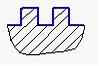 1Нестандартный профиль резьбы12Вынесенное сечение 1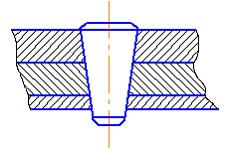 3Разъемное соединение1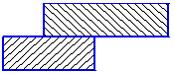 4Нахлесточное соединение1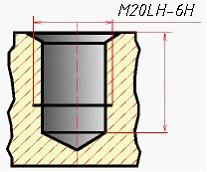 5Метрическая резьба 20мм, левая, с крупным шагом1∑1=∑1=∑1=5ЗаданиеОтвет∑2=5∑баллов ЧАСТЬ С10ИТОГОВАЯ ТАБЛИЦА РЕЗУЛЬТАТОВИТОГОВАЯ ТАБЛИЦА РЕЗУЛЬТАТОВИТОГОВАЯ ТАБЛИЦА РЕЗУЛЬТАТОВИТОГОВАЯ ТАБЛИЦА РЕЗУЛЬТАТОВЧАСТЬ А15∑  баллов          Оценка за экзаменЧАСТЬ Б1035ЧАСТЬ С1035Количество балловКоличество балловПодпись преподавателя…………И. А. ИвановаШкала оценки образовательных достиженийПроцент результативности(правильных ответов)Шкала оценки образовательных достиженийПроцент результативности(правильных ответов)Оценка уровня подготовкиОценка уровня подготовкиШкала оценки образовательных достиженийПроцент результативности(правильных ответов)Шкала оценки образовательных достиженийПроцент результативности(правильных ответов)балл (отметка)вербальный аналог90 ÷ 10032-355отлично76 ÷ 8926-314хорошо60 ÷ 7521-253удовлетворительноменее 60Менее 21 балла2неудовлетворительно